KABIL 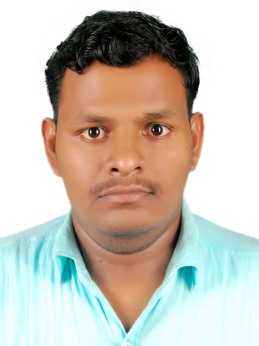 E-mail: kabil.378182@2freemail.com Mobile:  +971502360357-------------------------------------------------------------------------------------------------------Web Developer-------------------------------------------------------------------------------------------------------To be in a organization where I can contribute my skills and knowledge effectively.Academic Qualification:Vocational Higher Secondary School:K.K.M.G.V.H.S.S Vadakara( Kerala State Board)Engineering Graduation in Computer Science:Ganamani Collage of Technology(Anna University Chennai)Experience Profile:										AIN TECHNOLOGIESKerala, India.Position: Dot Net DeveloperDuration: From 13thMay 2013 to 12th  July 2014FASTGEN TECHNOLOGIESKozhikode ,India.Position:PHP DeveloperDuration:From 8th January 2015 to 8th  February 2017Skill Set :Internet Technology :-Html,Php,JavaScript,JQuery,Css,Xml,Bootstrap,Asp.netFrame Work :-MvcE-Commerce :-Open Cart,CommerceSEO,WordpressDatabase :-Sql Server2005Ide :-Visual Studio 2008,Dreamweaver,Microsoft Office,PowerPoint,PhotoshopOperating System :-Windows 7,LinuxArea of interest:CodingWeb DesignIT SupportDocument ControllerSelf-Motivated &Self Starter.Dedicated mind for committed work.Hard Work.  VERIFIED PERSONALLY, Truly, Kabil. K, Deira, UAE. Professional traits :